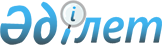 О внесении изменений в приказ Министра внутренних дел Республики Казахстан от 1 октября 2015 года № 800 "Об утверждении натуральных норм индивидуального рациона питания сотрудников подразделений специального назначения, продовольствия, оборудования, столово-кухонного инвентаря организаций образования и лечебных учреждений, служебных животных Министерства внутренних дел Республики КазахстанПриказ Министра внутренних дел Республики Казахстан от 17 февраля 2021 года № 82. Зарегистрирован в Министерстве юстиции Республики Казахстан 23 февраля 2021 года № 22249
      ПРИКАЗЫВАЮ:
      1. Внести в приказ Министра внутренних дел Республики Казахстан от 1 октября 2015 года № 800 "Об утверждении натуральных норм индивидуального рациона питания сотрудников подразделений специального назначения, продовольствия, оборудования, столово-кухонного инвентаря организаций образования и лечебных учреждений, служебных животных Министерства внутренних дел Республики Казахстан" (зарегистрирован в Реестре государственной регистрации нормативных правовых актов № 12260, опубликован 17 ноября 2015 года в информационно-правовой системе "Әділет") следующие изменения:
      Натуральные нормы индивидуального рациона питания сотрудников подразделений специального назначения, продовольствия, оборудования, столово-кухонного инвентаря организаций образования и лечебных учреждений, служебных животных Министерства внутренних дел Республики Казахстан изложить в новой редакции согласно приложению к настоящему приказу.
      2. Департаменту тыла Министерства внутренних дел Республики Казахстан в установленном законодательством Республики Казахстан порядке обеспечить:
      1) государственную регистрацию настоящего приказа в Министерстве юстиции Республики Казахстан;
      2) размещение настоящего приказа на интернет-ресурсе Министерства внутренних дел Республики Казахстан;
      3) в течение десяти рабочих дней после государственной регистрации настоящего приказа в Министерстве юстиции Республики Казахстан представление в Юридический департамент Министерства внутренних дел Республики Казахстан сведений об исполнении мероприятий, предусмотренных подпунктами 1) и 2) настоящего пункта.
      3. Контроль за исполнением настоящего приказа возложить на Руководителя аппарата Министерства внутренних дел Республики Казахстан и Департамент тыла Министерства внутренних дел Республики Казахстан.
      4. Настоящий приказ вводится в действие по истечении десяти календарных дней после дня его первого официального опубликования.
      "СОГЛАСОВАНО"
Министерство финансов
Республики Казахстан
"____"___________2021 г. Натуральные нормы индивидуального рациона питания сотрудников подразделений специального назначения, продовольствия, оборудования, столово-кухонного инвентаря организаций образования и лечебных учреждений, служебных животных Министерства внутренних дел Республики Казахстан Глава 1 Индивидуальный рацион питания (сухой паек) для сотрудников подразделений специального назначения Министерства внутренних дел Республики Казахстан
      Примечание:
      1. При проведении мероприятий по охране общественного порядка, обеспечению общественной безопасности вне места постоянной дислокации, а также в случаях, когда не представляется возможным готовить горячую пищу, обеспечивать индивидуальным рационом питания привлеченный личный состав органов внутренних дел. 
      2. Непрерывное питание по данному рациону не превышает трех суток. Глава 2 Продовольственный паек для лиц, проходящих первоначальную профессиональную подготовку и курсантов организаций образования Министерства внутренних дел Республики Казахстан Глава 3 Замена продуктов при выдаче продовольственных пайков для лиц, проходящих первоначальную профессиональную подготовку и курсантам организаций образования Министерства внутренних дел Глава 4 Продовольственный паек пациентов лечебных учреждений Министерства внутренних дел Республики Казахстан Глава 5 Прямая замена продуктов при выдаче продовольственных пайков пациентам лечебных учреждений Министерства внутренних дел Республики Казахстан Глава 6 Продовольствие служебных животных Министерства внутренних дел Республики Казахстан Раздел 1. Лошади
      Примечание:
      1. В регионах, где отсутствуют места свободного выпаса лошадей, выдается: овса – 8 кг, сена – 10 кг на одно животное в сутки.
      2. При содержании на пунктах приема лошадей, перевозках их наземным и водным транспортом на одну лошадь в сутки выдается: сена - 13 кг, соломы - 1,5 кг, а в период с 1 октября по 1 апреля при перевозках на расстояние свыше 1000 км - сена 15 кг, соломы - 1,5 кг.
      Штатным лошадям конно-спортивных команд выдается: сена - 6 кг, овса - 5 кг, отрубей пшеничных - 1 кг, кукурузы дробленой - 1 кг, муки травяной - 1 кг, мелассы-патоки - 0,5 кг, льняного семени - 0,05 кг, подкормки витаминно-минеральной - 0,5 кг, соли - 0,05 кг, прикусочным лошадям - 1,5 кг сена. Раздел 2. Служебные собаки
      Примечание:
      1. Для племенных собак в питомниках к данной норме выдается 50 г мяса второй категории или 125 г мясных субпродуктов второй категории на одну собаку в сутки.
      2. Для больных и ослабленных собак по заключениям специалистов ветеринарной службы выдается вместо 200 г крупы овсяной или пшена такое же количество риса.
      3. По заключениям специалистов ветеринарной службы к данной норме выдается на одну собаку в сутки:
      1) для больных и ослабленных собак – 500 мл молока;
      2) для щенных сук – 100 г мяса второй категории или 250 г мясных субпродуктов второй категории;
      3) для кормящих сук (до отъема щенков) в питомниках – 100 г мяса второй категории или 250 г мясных субпродуктов второй категории, а также 500 мл молока;
      4) для собак, охраняющих вредные для их здоровья объекты, – 500 мл молока;
      5) комплексные поливитаминные и минеральные препараты – взрослым собакам – 15 г., щенкам и растущим собакам – 5-10 г.
      4. В условиях транспортировки при нахождении в пути более двенадцати часов вместо продуктов, предусмотренных данной нормой, выдавать по две банки мясорастительных консервов расфасовкой по 350 гр. или сухой корм пo 700 гр. на одну собаку в сутки.
      5. Щенкам до четырехмесячного возраста с ежедневным равномерным увеличением выдавать:
      1) крупу овсяную, пшено - с трехнедельного возраста, начиная с 40 г;
      2) мясо 2-ой категории или конину - с месячного возраста, начиная с 20 г, а мясные субпродукты второй категории - с 40 г.
      6. На подстилку выдавать для взрослой собаки 800 г. и для щенков 400 г. соломы в сутки.
      7. В пределах установленной суточной нормы кормления выдавать сухие корма для служебных собак из расчета:
      Натуральная норма 7 Замена одних продуктов другими по продовольствию служебных животных Министерства внутренних дел Республики Казахстан Раздел 1. Служебным собакам Раздел 2. Консервы мясорастительные для служебных собак Раздел 3. Фураж для лошадей Глава 8 Оборудование, столово-кухонный инвентарь организаций образования Министерства внутренних дел Республики Казахстан Раздел 1. Для столовых Раздел 2. Для кухонь и продовольственных столов Глава 9 Оборудование, столово-кухонный инвентарь лечебных учреждений Министерства внутренних дел Республики Казахстан Раздел 1. Для столовых госпиталей и стационаров Раздел 2. Для кухонь и продовольственных складов Раздел 3. Для лечебных отделений Глава 10 Оборудование и столово-кухонный инвентарь для служебных животных Министерства внутренних дел Республики Казахстан Раздел 1. Для кухонь служебных собак Раздел 2. Тара для перевозки и хранения зернофуража
					© 2012. РГП на ПХВ «Институт законодательства и правовой информации Республики Казахстан» Министерства юстиции Республики Казахстан
				
      Министр внутренних дел 
Республики Казахстан 

Е. Тургумбаев
Приложение к приказу
Министра внутренних дел
Республики Казахстан
от 17 февраля 2021 года № 82Утверждены приказом
Министра внутренних дел
Республика Казахстан
от "1" октября 2015 года № 800
№ п/п
Наименование продуктов
грамм/день на 1 человека
1
Галеты из муки пшеничной обойной или муки пшеничной второго сорта
300

400
2
Консервы мясные в ассортименте
340
3
Консервы мясорастительные в ассортименте
680
4
Сахар рафинад дорожный
180
5
Чай
3
6
Салфетки бумажные (шт.)
3
№ п/п
Наименование продуктов
грамм/день  на 1 человека
1 
2 
3 
7
Мука пшеничная первого сорта (обогащенная)
100 
8
Хлеб пшеничный из обогащенной муки первого сорта
400 
9
Хлеб из муки пшеничной второго сорта
350 
10
Макаронные изделия
40 
11
Крупа разная
98 
12
Картофель свежий
510 
13
Капуста
130 
14
Лук
65 
15
Морковь
95 
16
Огурцы
30 
17
Томаты
40 
18
Свекла
40 
19
Паста томатная
6 
20
Сок овощной (миллилитров)
25 
21
Кетчуп
5 
22
Фрукты свежие
150 
23
Сок плодово-ягодный (миллилитров)
25 
24
Сухофрукты или кисель порошок
30 10 
25
Сахар
80 
26
Мясо говядины первой категории
250 
27
Колбаса полукопченая
15 
28
Субпродукты первой категории (печень)
4 
29
Рыба свежая (сазан, сом, карп, судак)
120 
30
Молоко коровье (миллилитров)
200 
31
Сметана
20 
32
Творог
30 
33
Сыр сычужный
35 
34
Масло коровье
35 
35
Яйцо куриное (штук, выдается на неделю)
5 
36
Масло растительное
28 
37
Маргарин столовый
7 
38
Чай 
2 
39
Кофе натуральный или какао порошок
1 2 
40
Соль пищевая йодированная
20 
41
Дрожжи
0,3 
42
Лавровый лист
0,2 
43
Перец молотый
0,3 
44
Горчичный порошок
0,3 
45
Уксус
2 
46
Поливитаминный препарат, грамм/драже (декабрь-май)
0,6/1 
№ п/п
Наименование продукта
Количество (грамм)
Количество (грамм)
Количество (грамм)
№ п/п
Наименование продукта
Заменяемого продукта
Продукта заменителя
Кроме того, заменять по пунктам номера
1
2
3
4
5
47
Хлеб пшеничный из обогащенной муки первого сорта заменить:
100
-
сухарями из муки пшеничной первого сорта
-
65
мукой пшеничной первого сорта
-
75
галетами простыми из муки пшеничной первого сорта
-
65
15
галетами, улучшенными с жиром
-
35
батонами простыми и нарезными из муки пшеничной первого сорта
-
95
хлебом из муки пшеничной высшего сорта
-
55
хлебом из муки пшеничной второго сорта
-
105
48
Муку пшеничную первого сорта (обогащенную) заменять:
100
-
запрещена обратная замена
рисом
-
100
3
макаронными изделиями
-
100
3
крупой манной
-
100
49
Крупу разную заменить:
100
-
запрещена обратная замена
крупами, не требующими варки
-
100
рисом
-
100
2
макаронными изделиями
-
100
2
концентратами крупяными, крупо-овощными и овощными
-
100
мукой пшеничной второго сорта
-
100
консервами "Соевые бабы в томатном соусе"
-
200
картофелем свежим
-
500
4
картофелем натуральным – полуфабрикатом консервированным (включая заливку)
-
500
овощами свежими
-
500
4
овощами квашеными и солеными
-
500
4
картофелем и овощами сушенными, пюре картофельным сухим, картофельной крупкой, картофелем и овощами сублимационной сушки
-
100
консервами овощными и бобовыми натуральными и маринованными (включая заливку)
-
500
консервами овощными первых обеденных блюд без мяса
-
375
консервами овощными заправочными
-
250
консервами овощными закусочными
-
375
8, 17
50
Овощи свежие, квашеные, соленые заменять:
100
-
3
луком репчатым
-
100
луком репчатым сушеным или сублимационной сушки
-
10
луком зеленым (перо)
-
200
чесноком
-
50
консервы овощные
170
51
Дрожжи хлебопекарные прессованные заменить:
100
дрожжами сушеными
-
50
52
Мясо говядины первой категории заменить:
100
-
мясными блоками на костях
-
100
мясными блоками без костей
-
80
верблюжатиной
-
100
субпродуктами первой категории (в том числе печенью)
-
100
субпродуктами второй категории
-
300
мясом птицы потрошеной
-
100
мясом птицы полупотрошеным и непотрошеным
-
120
мясом сублимационной сушки и тепловой сушки
-
33
колбасой вареной и сосисками (сардельками)
-
80
7
мясокопченостями (грудинка, рулеты, колбаса полукопченая)
-
60
7
консервами мясными разными
-
75
рыбой (в охлажденном, мороженном и соленом виде без головы)
-
150
8, 11
консервами рыбными разными
-
120
8
сыром сычужным твердым
-
46
7, 11
сыром плавленым
-
72
11
яйцами куриными (шт.)
-
2
11, 12
53
Колбасу полукопченую заменить:
100
-
фаршем колбасным
-
125
54
Рыбу (в охлажденном, замороженном и соленом виде, потрошеную без головы) заменить:
100
-
6, 11
сельдью соленой или копченой с головой
-
100
рыбой всех видов и семейств с головой, независимо от состояния разделки
-
130
рыбой копченой и вяленой
-
75
рыбным филе
-
70
рыбой сушеной и рыбой сублимационной сушки
-
33
сельдью соленой без головы, независимо от состояния разделки
-
85
консервами рыбными разными
-
80
6
консервами овощными закусочными
-
120
3, 18
55
Масло коровье  заменить:
100
-
10,11
маслом консервированным стерилизованным
-
100
концентратом масла сухого
-
70
56
Жиры животные топленые, маргарин заменять:
100
-
-
маслом коровьим
-
67
-
маслом растительным
-
100
-
жиром-сырцом
-
130
-
57
Молоко коровье (миллилитров) заменить:
100
-
18
молоком цельным сухим, сухой простоквашей и кисломолочными продуктами сублимационной сушки
-
15
-
молоком цельным сгущенным с сахаром
-
20
-
молоком сгущенным стерилизованным без сахара
-
30
-
кофе натуральным или какао со сгущенным молоком и сахаром
-
20
-
кисломолочными продуктами (кефиром, простоквашей, ацидофилином)
-
100
-
сливками
-
20
-
сметаной
-
20
-
сметаной сухой
-
10
-
творогом
-
30
-
маслом коровьим
-
5
-
маслом коровьим топленым
-
5
-
сыром сычужным твердым
-
12
6, 7
сыром  плавленым
-
18
6
яйцами  куриными, шт.
-
0,5
6, 12
сливками сгущенными с сахаром
-
20
-
брынзой
-
24
-
рыбой (в охлажденном, мороженом и соленом виде) потрошеной без головы
-
60
6, 8
58
Яйца куриные (шт.) заменить:
1
-
6, 11
порошком яичным
-
15
-
меланжем яичным
-
50
-
59
Сахар заменить:
100
-
-
карамелью
-
50
-
вареньем, джемом, повидлом
-
140
17
мармеладом
-
130
-
печеньем
-
100
15
вафлями
-
100
1, 15
халвой
-
120
14
пастилой
-
120
-
60
Шоколад заменить:
100
-
-
какао-порошком
-
150
21
кофе натуральным или какао со сгущенным молоком и сахаром
-
200
-
кофе натуральным
-
150
-
медом
-
165
-
сладкой плиткой
-
160
-
халвой
-
150
13
61
Печенье заменить:
100
-
-
галетами простыми, баранками
-
100
1
вафлями
-
85
1
62
Томатную пасту заменить:
100
-
-
томат-пюре
-
200
-
соусом томатным
-
150
-
соком томатным (мл), помидорами свежими
-
500
-
кетчупом
-
150
-
63
Фрукты свежие заменить:
100
-
-
ягодами свежими
-
100
-
апельсинами, мандаринами
-
100
-
арбузами
-
300
-
дынями
-
200
-
фруктами сушеными
-
20
19
фруктами и ягодами сублимационной сушки
-
20
-
компотами консервированными (миллилитров)
-
50
-
соками плодовыми и ягодными натуральными (миллилитров)
-
100
18
соками концентрированными плодовыми и ягодными с содержанием сухих веществ не менее  50 % (миллилитров)
-
20
-
соками сублимационной сушки
-
18
-
напитками фруктовыми (миллилитров)
-
130
-
экстрактом плодовым и ягодным
-
10
-
вареньем, джемом,  повидлом
-
17
13
концентратом киселя на плодовых и ягодных экстрактах
-
30
20, 24
64 
Соки плодовые и ягодные натуральные (миллилитров) заменить:
100
-
-
консервами овощными закусочными
-
50
3, 8
лимонной кислотой
-
0,5
-
сахаром
-
15
-
соком томатным, овощным (миллилитров)
-
300
-
молоком коровьим (миллилитров)
-
100
11
65 
Фрукты сушеные заменить:
100
-
17
цукатами
-
100
-
66
Концентрат киселя на плодовых и ягодных экстрактах заменить:
100
-
17, 24
сахаром
-
50
-
чаем
-
2
-
67 
Кофе натуральный заменить:
100
-
14
кофе растворимый
-
40
-
кофейным напитком
-
200
-
какао порошком
-
200
14
чаем черным байховым первого сорта
-
100
22
68 
Чай черный байховый заменить:
100
-
-
чаем растворимым
-
80
-
кофейным напитком
-
800
21
69
Горчичный порошок заменить:
100
-
-
горчицей готовой
-
600
-
70 
Крахмал картофельный заменить:
100
-
-
концентратом киселя на плодовых и ягодных экстрактах
-
100
17, 20
картофелем свежим
-
500
3, 4
71 
Уксус спиртовой натуральный заменить:
100
-
-
уксусной эссенцией
-
5
-
72 
Соевый продукт заменить:
100
-
-
картофелем свежим
-
250
-
крупой перловой
-
150
-
крупой овсяной
-
150
-
крупой пшеничной
-
150
-
№ п/п
Наименование продуктов
грамм/день на 1 человека
1
2
3
73
Мука пшеничная первого сорта
100
74
Хлеб пшеничный из обогащенной муки первого сорта
450
75
Хлеб из муки пшеничной второго сорта
100
76
Макаронные изделия
30
77
Крупа разная
88
78
Картофель свежий
550
79
Капуста
100
80
Лук
70
81
Морковь
90
82
Огурцы
30
83
Томаты
30
84
Свекла
40
85
Паста томатная
6
86
Сок овощной (миллилитров)
50
87
Фрукты свежие
200
88
Сок плодово-ягодный (миллилитров)
50
89
Сухофрукты или кисель порошок
20

10
90
Варенье
5
91
Сахар
70
92
Мясо говядины первой категории
240
93
Мясо птицы
56
94
Субпродукты первой категории (печень)
4
95
Рыба свежая (сазан, сом, карп, судак)
120
96
Молоко коровье (миллилитров)
400
97
Сметана
20
98
Творог
30
99
Сыр сычужный
30
100
Масло коровье
45
101
Яйцо куриное (шт.)
1
102
Масло растительное
25
103
Маргарин столовый
10
104
Чай 
2
105
Кофе натуральный или какао порошок
1

2
106
Соль пищевая йодированная
20
107
Дрожжи
1
108
Лавровый лист
0,2
109
Перец молотый
0,3
110
Горчичный порошок
0,3
111
Крахмал картофельный
5
112
Уксус
2
113
Поливитаминный препарат "Ветерон", г/драже (декабрь-май)
0,6/1
№ п/п
Наименование продуктов
Количество (грамм)
Количество (грамм)
Группы пациентов
№ п/п
Наименование продуктов
заменяемого продукта
продукта-заменителя
Группы пациентов
1
2
3
4
5
114
Хлеб из муки пшеничной второго сорта заменять:
100
-
 

Для всех категорий
хлебом из муки пшеничной обогащенной первого сорта
-
90
 

Для всех категорий
мукой пшеничной первого сорта
-
75
 

Для всех категорий
крупой манной
-
75
 

Для всех категорий
крупой разной
-
75
 

Для всех категорий
115
Муку пшеничную первого сорта заменять: 
100
-
Для всех категорий
мукой пшеничной высшего сорта
-
95
Для всех категорий
116
Крупу разную заменять:
100
Для всех категорий
крупой манной
-
100
Для всех категорий
117
Масло растительное заменять:
100
-
Для всех категорий
маслом коровьим
-
67
Для всех категорий
118
Масло коровье и растительное заменить:
100
-
Для всех категорий
Жирами животными топленными, маргарином
-
150
Для всех категорий
119
Все продукты лечебного пайка заменять:
1) соками плодовыми и ягодными натуральными (миллилитров)
-
250
Для нуждающихся в диете №О
крахмалом картофельным
-
10
Для нуждающихся в диете №О
чаем 
-
2
Для нуждающихся в диете №О
сахаром
-
70
Для нуждающихся в диете №О
фруктами сушеными
-
20
Для нуждающихся в диете №О
маслом коровьим 
-
5
Для нуждающихся в диете №О
2) соками плодовыми и ягодными натуральными (миллилитров)
-
200
Для нуждающихся в диете № Об
крахмалом картофельным 
-
10
Для нуждающихся в диете № Об
сахаром
-
50
Для нуждающихся в диете № Об
чаем 
-
2
Для нуждающихся в диете № Об
фруктами сушеными
-
80
Для нуждающихся в диете № Об
крупой гречневой
-
40
Для нуждающихся в диете № Об
рисом
-
40
Для нуждающихся в диете № Об
крупой манной
-
40
Для нуждающихся в диете № Об
вареньем
-
30
Для нуждающихся в диете № Об
хлебом из муки пшеничной  первого сорта
-
100
Для нуждающихся в диете № Об
3) соками плодовыми и ягодными натуральными (миллилитров)
-
200
Для нуждающихся в диете № Ов
крахмалом картофельным
-
10
Для нуждающихся в диете № Ов
чаем 
-
2
Для нуждающихся в диете № Ов
сахаром
-
70
Для нуждающихся в диете № Ов
фруктами сушеными
-
20
Для нуждающихся в диете № Ов
крупой гречневой, манной
-
40
Для нуждающихся в диете № Ов
молоком коровьим (миллилитров)
-
100
Для нуждающихся в диете № Ов
яйцами куриными (шт.)
-
1
Для нуждающихся в диете № Ов
маслом коровьим
-
5
Для нуждающихся в диете № Ов
картофелем
-
100
Для нуждающихся в диете № Ов
морковью
-
100
Для нуждающихся в диете № Ов
свеклой
-
100
Для нуждающихся в диете № Ов
яблоками свежими
-
300
Для нуждающихся в диете № Ов
вареньем
-
30
Для нуждающихся в диете № Ов
хлебом белым из муки пшеничной первого сорта
-
20
Для нуждающихся в диете № Ов
120
Хлеб белый из муки пшеничной первого сорта
400
-
Для страдающих сахарным диабетом
крупу манную, рис и макаронные изделия 
90
-
Для страдающих сахарным диабетом
муку пшеничную первого сорта
10
-
Для страдающих сахарным диабетом
сахар
70
-
Для страдающих сахарным диабетом
варенье заменить:
5
-
Для страдающих сахарным диабетом
мясом
-
120
Для страдающих сахарным диабетом
яйцами куриными (шт.)
-
3
Для страдающих сахарным диабетом
творогом
-
80
Для страдающих сахарным диабетом
рыбой
-
100
Для страдающих сахарным диабетом
121
Сахар заменять:
100
-
Для страдающих сахарным диабетом
ксилитом пищевым или сорбитом
-
40

40
Для страдающих сахарным диабетом
№ п/п
Виды животных
Количество на одного животного в сутки, грамм
Количество на одного животного в сутки, грамм
Количество на одного животного в сутки, грамм
Ежесуточно на подстилку, кг
№ п/п
Виды животных
овес
сено
соль
солома
122
Верховые и вьючные лошади
6000
7000
25
1,6
123
Обозные лошади
6500
8000
25
1,6
124
Жеребята:
1,6
124
до 1 года
2000
3000
10
124
от 1 года до 1,5 года
2500
4500
10
124
от 1,5 года до 2 лет
3200
4900
10
№ п/п
Наименования  продуктов
Количество на одну собаку в сутки, грамм
Количество на одну собаку в сутки, грамм
№ п/п
Наименования  продуктов
взрослые собаки
щенки до четырех- месячного возраста
125
Крупа овсяная, пшено
600
300
126
Мясо второй категории или конина
400
200
или мясные субпродукты второй категории
1000
500
127
Молоко коровье (миллилитров)
-
500
128
Жиры животные
13
10
129
Картофель, овощи
300
100
130
Соль
15
10
Категория собак
Ед. изм.
Количество корма в зависимости от веса собаки и возраста щенка
Количество корма в зависимости от веса собаки и возраста щенка
Количество корма в зависимости от веса собаки и возраста щенка
Количество корма в зависимости от веса собаки и возраста щенка
Количество корма в зависимости от веса собаки и возраста щенка
Категория собак
Ед. изм.
до 40 кг
40 кг- 50 кг
щенки до 1 месяца
щенки с 1-2 месяцев
щенки с 2-4 месяцев
Взрослые собаки
грамм 
510 
640 
- 
- 
- 
Племенные собаки
грамм 
510 
640 
- 
- 
- 
Щенки
грамм 
- 
- 
350 
400 
490 
№ п/п
Наименование продуктов
Количество, грамм
Количество, грамм
№ п/п
Наименование продуктов
заменяемого продукта
продукта заменителя
131
Крупу овсяную или пшено заменить:
100
-
131
отрубями пшеничными
-
150
131
макаронными изделиями
-
100
132
Мясо второй категории заменить:
100
-
132
мясными субпродуктами  второй категории
-
250
132
консервами мясными
-
80
132
фаршем вареным из мясопродуктов второй категории
-
100
132
кормом вареным для собак (мясорастительным):  племенным собакам строевым собакам
 

--
 

140130
132
кровяной мукой (с содержанием протеина не ниже 90 %): племенным собакам строевым собакам
 

--
 

108
133
Молоко коровье (миллилитров) заменить:
100
-
молоком цельным сухим
-
15
молоком сушеным стерилизованным без сахара
-
30
134
Жиры животные, топленые заменить:
100
-
маргарином
-
100
маслом растительным (рафинированным)
-
100
жиром-сырцом
-
130
135
Картофель и овощи заменить:
-
-
крупой (овсяной, пшеном)
-
20
№ п/п
Блюда
Количество продуктов, подлежащих удержанию за одну банку, грамм
Количество продуктов, подлежащих удержанию за одну банку, грамм
Количество продуктов, подлежащих удержанию за одну банку, грамм
Количество продуктов, подлежащих удержанию за одну банку, грамм
№ п/п
Блюда
мясо второй категории
мясные субпродукты второй категории
крупа овсяная, пшено
жиры животные
136
Консервы мясорастительные с мясом второй категории
88
-
94
2
137
Консервы мясорастительные с субпродуктами второй категории
-
131
74
2
№ п/п
Продукты, фураж
Количество, грамм
Количество, грамм
№ п/п
Продукты, фураж
заменяемого продукта
продукта заменителя
138
Сено заменить:
100
-
138
овсом, ячменем, кукурузой, отрубями
-
50
138
пшеничным комбикормом брикетным
-
75
139
Овес заменить:
100
139
ячменем
-
100
139
кукурузой
-
100
139
отрубями пшеничными
-
100
139
отрубями овсяными
-
125
139
жмыхом льняным, подсолнечным
-
по 100
139
викой
-
100
139
джугарой
-
100
139
сеном
-
200
139
комбикормом полнорационным  (в брикетах)
-
150
№ п/п
Наименование имущества
Ед.изм
На 4-местный стол
На 4-местный стол
На 4-местный стол
На 4-местный стол
№ п/п
Наименование имущества
Ед.изм
общая столовая
общая столовая
столовая стационара мед. пункта
столовая стационара мед. пункта
№ п/п
Наименование имущества
Ед.изм
кол-во предметов
кол-во чел.
кол-во предметов
кол-во чел.
1
2
3
4
5
6
7
140
Блюдце фарфоровое чайное
шт.
-
-
1
1
141
Ваза для хлеба
шт.
1
4
1
4
142
Вилка столовая
шт.
1
1
1
1
143
Кастрюля глубокая:
-
-
-
-
143
емкостью 4 литра для первых блюд
шт.
1
4
-
-
143
емкостью 2 литра для вторых и третьих блюд
шт.
2
4
-
-
144
Клеенка столовая:
-
-
-
-
144
для обеденных столов
м
0,25
1
0,25
1
144
для других нужд кухонь-столовых
м
0,05
1
0,05
1
145
Кружка емкостью 210 см³
шт.
1
1
1
1
146
Ложка разливательная емкостью 0,2 литра
шт.
1
4
-
-
147
Ложка столовая
шт.
1
1
1
1
148
Ложка чайная
шт.
1
1
1
1
149
Миска D-200 миллиметров
шт.
1
1
1
1
149
Тарелка глубокая D-240 миллиметров
шт.
2
1
2
1
150
Нож столовый
шт.
1
1
1
1
151
Поднос для подачи пищи
шт.
1
20
1
20
152
Подставка под кастрюлю и чайник
шт.
2
4
9
4
153
Прибор стеклянный для воды (кувшин, два стакана, поднос и полоскательница стеклянная или фарфоровая)
к-т
-
-
1
4
154
Салфетки бумажные из расчета на 1 день
шт.
2
1
2
1
155
Салфетки льняные для ваз с хлебом
шт.
1
4
1
4
156
Стакан стеклянный выдувной для чая
шт.
1
1
1
1
156
Кружка питьевая емкостью 0.4 литра
шт.
1
1
1
1
157
Стакан (ваза) фарфоровая или пластмассовая для салфеток
шт.
1
4
1
4
158
Судок для специй (горчицы, перца, соли):
158
металлический 3-гнездный
к-т
1
4
1
4
158
3-предметный в оправе и на подставке
к-т
1
4
1
4
159
Тарелка мелкая для вторых блюд D-200 миллиметров
шт
2
1
2
1
160
Тарелка мелкая D-175
-
-
-
-
160
для закусок
шт.
1
1
1
1
160
для масла
шт.
1
4
1
4
160
для сахара
шт.
1
4
1
4
161
Чайник емкостью 3 литра
шт.
1
6
1
6
162
Чайник для заварки чая
шт.
-
-
1
8
163
Кружка 0,4 литра, ложка
шт.
на каждого курсанта
на каждого курсанта
на каждого курсанта
на каждого курсанта
164
Кухня полевая, пищевой термос
к-т
для организации питания вне мест дислокации по объему котлов в зависимости от штатной численности
для организации питания вне мест дислокации по объему котлов в зависимости от штатной численности
для организации питания вне мест дислокации по объему котлов в зависимости от штатной численности
для организации питания вне мест дислокации по объему котлов в зависимости от штатной численности
№ п/п
Наименование имущества
Ед. изм.
Количество предметов на число довольствующихся
Количество предметов на число довольствующихся
Количество предметов на число довольствующихся
Количество предметов на число довольствующихся
Количество предметов на число довольствующихся
Количество предметов на число довольствующихся
Количество предметов на число довольствующихся
№ п/п
Наименование имущества
Ед. изм.
до 200 чел.
от 201 до 500 чел.
от 501 до 1000 чел.
свыше 1000 чел.
Для лазаретов
Для лазаретов
Для лазаретов
№ п/п
Наименование имущества
Ед. изм.
до 200 чел.
от 201 до 500 чел.
от 501 до 1000 чел.
свыше 1000 чел.
с доставкой готовой пищи
при постоянном приготовлении
при постоянном приготовлении
№ п/п
Наименование имущества
Ед. изм.
до 200 чел.
от 201 до 500 чел.
от 501 до 1000 чел.
свыше 1000 чел.
с доставкой готовой пищи
до 50 чел.
свыше 50 чел.
1
2
3
4
5
6
7
8
9
10
1. Подраздел. Оборудование
1. Подраздел. Оборудование
1. Подраздел. Оборудование
1. Подраздел. Оборудование
1. Подраздел. Оборудование
1. Подраздел. Оборудование
1. Подраздел. Оборудование
1. Подраздел. Оборудование
1. Подраздел. Оборудование
165
Весы настольные обыкновенные предельная нагрузка 10-20 кг для продовольственных складов на каждое отдельное помещение (кладовую) хранения
шт.
1
1
1
1
- 
-
-
166
Весы настольные, предельная нагрузка 2-10 кг:
166
для кладовых кухонь
шт.
1
1
1
1
-
-
1
166
для разделочных помещений
шт.
1
2
3
4
-
1
1
166
для хлеборезок
шт.
1
1
1
1
-
1
1
167
Весы товарные предельная нагрузка 100-200 кг для кухонь
шт.
1
1
1
1
-
1
1
168
Весы товарные предельная нагрузка 500-1000 кг:
168
для продовольственных складов на каждое
шт.
1
1
1
1
-
-
-
168
отдельное помещение (кладовую) хранения
168
для хлеборезок
шт.
1
1
1
1
-
-
-
168
для взвешивания скота
шт.
1
1
1
1
-
-
-
169
Кипятильник непрерывного действия для приготовления кипятка:
169
для чая до 100 литров
шт.
2
2
-
-
-
1
1
169
для мытья посуды и столовых приборов до 100 литров
шт.
2
2
-
-
-
1
1
170
Котел пищеварочный газовый, паровой электрический:
170
100 литров
шт.
5
2
1
-
-
-
-
170
160 литров
шт.
-
1
4
6
-
-
-
170
250 литров
шт.
-
1
6
6
-
-
-
170
для выварки костей (котлы емкостью 250-400 литров)
шт.
-
-
1
1
-
-
-
171
Картофелечистка:
171
на 150-200 кг/час
шт.
1
2
-
-
-
-
-
171
на 350-400 кг/час
шт.
-
-
2
3
-
-
-
172
Маслоделитель ручной
шт.
1
1
1
1
-
-
1
173
Машина для формовки и панировки котлет
шт.
-
-
-
1
-
-
-
174
Машина для резки вареных овощей
шт.
-
-
-
1
-
-
-
175
Машина универсальная для мясорыбных цехов
к-т
-
-
-
1
-
- 
-
176
Машина универсальная для овощных цехов
к-т
-
-
-
1
-
-
-
177
Машина шинковальная
шт.
-
-
-
1
-
-
-
178
Машина посудомоечная:
шт.
178
на 2000 тарелок в час
шт.
-
-
1
1
-
-
-
178
на 1000 тарелок в час
шт.
-
1
-
-
-
-
-
178
на 500 тарелок в час
шт.
1
-
-
-
-
-
-
179
Мясорубка на 110-150 кг/час
шт.
-
1
1
-
-
-
-
180
Мясорубка ручная
шт.
1
1
1
1
-
2
2
181
Нож рычажный для резки хлеба
шт.
1
1
1
1
-
1
1
182
Овощерезка-корнерезка
шт.
-
-
1
-
-
-
-
183
Привод универсальн.  с комплектами машин общего назначения
к-т
1
1
-
-
-
-
1
184
Приспособление для очистки рыбы
шт.
-
-
1
2
-
-
-
185
Хлеборезка
шт.
-
1
1
1
-
-
-
186
Плита кухонная с жарочной поверхностью:
186
до 1 м²
шт.
1
-
-
-
1
1
1
186
до 2 м²
шт.
-
1
1
2
-
-
-
187
Сковорода электрическая с чащами:
187
емкостью 30 литров
шт.
1
-
-
-
-
-
-
187
емкостью 80 литров
шт.
-
1
2
2
-
-
-
188
Шкаф жарочный
шт.
-
1
1
2
-
-
-
189
Холодильник стационарный на 10-25 тонн для продовольственных складов
шт.
-
-
1
1
-
-
-
190
Камера холодильная для продовольственных складов:
190
объемом 6 м³
шт.
1
1
-
-
-
-
-
190
объемом 12 м³
шт.
-
1
-
-
-
-
-
190
объемом 18 м³
шт.
1
1
-
-
-
-
-
191
Шкаф холодильный для кухонь:
191
объемом 0,4 м³
шт.
1
1
2
1
-
-
1
191
объемом 0,6-0,8 м³
шт.
1
1
2
2
-
-
-
191
объемом 1,2-1,25 м³
шт.
-
1
2
6
-
-
-
192
Холодильник бытовой:
192
емкостью свыше  140 литров
шт.
-
1
-
-
1
1
-
192
емкостью свыше  150 литров
шт.
1
-
-
1
-
-
-
193
Тележка грузовая грузоподъемностью 80-400 кг
шт.
1
1
1
2
-
-
-
194
Тележка для перевозки бочек
шт.
-
1
1
1
-
-
-
195
Тележка для наплитных котлов
шт.
-
1
2
3
-
-
-
196
Тележка для сбора посуды
шт.
1
2
2
3
-
-
-
197
Буфет кухонный
шт.
1
-
-
-
1
1
1
198
Ванна для холодной обработки продуктов
шт.
3
4
5
7
-
-
-
199
Ванна моечная металлическая:
199
трехсекционная
шт.
1
1
2
3
1
1
1
199
двухсекционная
шт.
1
1
1
2
-
1
1
199
односекционная
шт.
2
2
2
3
-
1
1
200
Стол для переборки круп
шт.
1
1
1
1
-
-
-
201
Стол разделочный металлический:
201
для мясоразделочных
шт.
1
2
3
4
-
1
1
201
для рыборазделочных
шт.
1
2
3
3
-
1
1
201
для овощеразделочных
шт.
1
2
2
3
-
1
1
201
для готовых изделий
шт.
1
2
2
2
-
-
-
202
Стол производственный для других нужд кухонь-столовых
шт.
4
8
12
16
2
3
3
203
Стол обеденный с гигиеническим покрытием:
203
4-местный с комплектами стульев
к-т
по числу посадочных мест  в обеденном зале
по числу посадочных мест  в обеденном зале
по числу посадочных мест  в обеденном зале
по числу посадочных мест  в обеденном зале
по числу посадочных мест  в обеденном зале
по числу посадочных мест  в обеденном зале
по числу посадочных мест  в обеденном зале
203
10-местный с комплектами стульев
к-т
по числу посадочных мест  в обеденном зале в одну смену
по числу посадочных мест  в обеденном зале в одну смену
по числу посадочных мест  в обеденном зале в одну смену
по числу посадочных мест  в обеденном зале в одну смену
по числу посадочных мест  в обеденном зале в одну смену
по числу посадочных мест  в обеденном зале в одну смену
по числу посадочных мест  в обеденном зале в одну смену
204
Стойка для подвески мясных туш
шт.
 -
-
1
1
-
-
-
205
Колода для разрубки мяса:
205
для кухонь
шт.
1
1
1
1
-
-
1
205
для продовольственных складов
шт.
1
1
1
1
-
-
-
206
Стеллаж для хранения хлеба
шт.
1
2
3
4
-
1
1
207
Стеллаж металлический для хранения посуды
шт.
1
2
3
3
-
1
1
208
Сетка для окон и дверей
кв.м
По числу дверных и оконных проемов, подлежащих проветриванию
По числу дверных и оконных проемов, подлежащих проветриванию
По числу дверных и оконных проемов, подлежащих проветриванию
По числу дверных и оконных проемов, подлежащих проветриванию
По числу дверных и оконных проемов, подлежащих проветриванию
По числу дверных и оконных проемов, подлежащих проветриванию
По числу дверных и оконных проемов, подлежащих проветриванию
209
Шкаф металлический сушильный
шт.
1
1
1
1
-
-
-
2. Подраздел. Кухонная посуда и инвентарь
2. Подраздел. Кухонная посуда и инвентарь
2. Подраздел. Кухонная посуда и инвентарь
2. Подраздел. Кухонная посуда и инвентарь
2. Подраздел. Кухонная посуда и инвентарь
2. Подраздел. Кухонная посуда и инвентарь
2. Подраздел. Кухонная посуда и инвентарь
2. Подраздел. Кухонная посуда и инвентарь
2. Подраздел. Кухонная посуда и инвентарь
210
Бачка металлическая с крышками, для пищевых отходов
шт.
1
2
3
5
1
1
1
211
Брезент для продовольственных складов:
211
продовольственный 10*12 метров
шт.
-
1
2
1
-
-
-
211
бунтовый
к-т
-
-
-
1
-
-
-
212
Бочка стальная емкостью 200 литров для масла растительного для продовольственных складов:
212
при ежемесячном получении масла
шт.
1
3
6
10
-
-
-
212
при получении масла на квартал
2
6
12
20
-
-
-
213
Ведро оцинкованное:
213
для кухонь
шт.
2
3
5
8
1
2
2
213
для продовольственных складов
шт.
1
2
2
3
-
-
-
214
Ведро эмалированное:
214
для кухонь
шт.
4
5
6
7
-
2
3
214
для продовольственных складов
шт.
1
2
2
3
-
-
-
215
Вилка поварская котловая
шт.
1
1
2
3
-
1
1
216
Вилка транжирная
шт.
1
1
2
3
1
1
1
217
Кастрюля глубокая емкостью 2,0-10,0 литров:
217
эмалированная (нержавеющая сталь)
шт.
5
7
10
15
3
5
7
217
алюминиевая
шт.
5
7
10
15
-
-
-
218
Кастрюля (сотейник) емкостью 10-15 литров с длинными ручками:
218
эмалированная (нержавеющая сталь)
шт.
2
3
3
5
-
1
1
218
алюминиевая
шт.
2
3
3
5
-
-
-
219
Коробка-котел наплитная из нержавеющей стали для приготовления диетических блюд
шт.
1
1
2
3
-
1
1
220
Котел наплитный из нержавеющей стали для варки рыбы
шт.
1
1
2
3
-
1
1
221
Котел наплитный алюминиевый емкостью  20-50 литров
шт.
7
10
15
20
-
-
-
222
Котел наплитный из нержавеющей стали емкостью 20-50 литров
шт.
-
-
-
-
-
6
9
223
Ложка разливательная из нержавеющей стали:
223
емкостью 0,5-0,75 литров
шт.
3
4
5
7
-
2
3
223
емкостью 0,2-0,25 литров
шт.
2
3
5
7
3
3
4
224
Мешок тканевый для продовольственных складов при переходящем запасе продуктов:
224
до 30 календарных дней
шт.
40
100
200
250
-
-
-
224
до 45 календарных дней
шт.
60
150
300
380
-
-
-
224
до 60 календарных дней
шт.
80
200
400
480
-
-
-
225
Нож желобковый для чистки картофеля
шт.
10
15
25
35
-
3
5
226
Нож консервный или приспособление для вскрытия консервных банок
шт.
2
3
4
5
1
1
1
227
Нож кухонный общего назначения:
227
для обработки мяса
шт.
2
2
4
6
-
2
2
227
для обработки рыбы
шт.
2
2
4
6
-
2
2
227
для обработки овощей
шт.
2
2
4
6
-
2
2
для резки масла
шт.
1
1
2
3
1
1
1
228
Нож мясной для продовольственных складов
шт.
1
1
2
3
-
-
-
229
Нож овощной (коренчатый)
шт.
2
3
5
7
-
1
2
230
Ножи
к-т
Один комплектна каждого штатного повара, но не менее 4 комплектов на кухню
Один комплектна каждого штатного повара, но не менее 4 комплектов на кухню
Один комплектна каждого штатного повара, но не менее 4 комплектов на кухню
-
-
1
1
231
Нож-секач (рубак)
шт.
1
1
2
2
-
1
1
232
Нож хлеборезный
шт.
1
2
2
3
1
1
1
233
Насос ручной для масла растительного для продовольственных складов
шт.
1
1
1
1
-
-
-
234
Противень стальной
шт.
6
8
10
12
-
3
3
235
Психрометр или гигрометр для продовольственных складов на каждое отдельное помещение (кладовую) хранения
шт.
2
2
2
2
-
-
-
236
Рукомойник однососковый алюминиевый (при отсутствии водопровода):
236
для кухонь
шт.
1
2
2
-
1
1
1
236
для продовольственных складов
шт.
1
1
1
2
-
-
-
237
Сковорода
шт.
6
8
10
12
-
3
-
238
Таз круглый оцинкованный:
238
для рукомойников
шт.
2
3
3
5
1
1
1
238
для других нужд кухонь
шт.
1
2
3
5
1
1
1
239
Таз овальный оцинкованный
шт.
3
3
5
5
-
1
2
240
Табурет-подставка металлический под котлы наплитные
шт.
2
3
4
5
-
1
2
241
Термометр складской для продовольственных складов на каждое отдельное помещение хранения
шт.
2
2
2
2
-
-
-
242
Топор для разрубки мяса:
242
для кухонь
шт.
1
1
1
1
-
-
-
242
для продовольственных складов
шт.
1
1
1
1
-
-
-
243
Фляга металлическая емкостью 36-38 л для молока
шт.
3
7
15
30
-
1
2
244
Черпак поварской емкостью 2 л:
244
из нержавеющей стали
шт.
2
3
4
5
-
-
1
244
алюминиевые литые
шт.
2
3
4
5
-
-
-
245
Шумовка из нержавеющей стали
шт.
2
2
3
5
-
2
2
246
Цедилка (дуршлаг) алюминиевая емкостью 7,0 л
шт.
2
2
3
4
-
1
1
247
Котелок, фляга армейская, чехол к фляге армейской
шт.
по 1 шт. рядовому и начальствующим составам подразделений ОВД РК
по 1 шт. рядовому и начальствующим составам подразделений ОВД РК
по 1 шт. рядовому и начальствующим составам подразделений ОВД РК
по 1 шт. рядовому и начальствующим составам подразделений ОВД РК
по 1 шт. рядовому и начальствующим составам подразделений ОВД РК
по 1 шт. рядовому и начальствующим составам подразделений ОВД РК
по 1 шт. рядовому и начальствующим составам подразделений ОВД РК
№ п/п
Наименование имущества
Ед.  изм.
Количество предметов
На сколько человек
1
2
3
4
5
248
Блюдце чайное
шт.
20
10
249
Ваза для фруктов
шт.
3
10
250
Ваза для хлеба
шт.
3
10
251
Ваза для цветов
шт.
1
12
252
Вилка столовая
шт.
11
10
253
Клеенка столовая:
253
для обеденных столов
м
0,25
1
253
для других нужд кухонь-столовых
м
0,05
1
254
Кружка емкостью 210 см³
шт.
20
10
255
Ложка столовая
шт.
11
10
256
Ложка чайная
шт.
11
10
257
Нож столовый
шт.
1
10
258
Поднос для подачи пищи
шт.
1
20
259
Подставка под чайник
шт.
1
10
260
Прибор для воды (кувшин, два стакана, поднос и полоскательница)
к-т
1
40
261
Розетка
шт.
1
10
262
Салатник
шт.
1
10
263
Салфетки бумажные из расчета на 1 день
шт.
2
1
264
Салфетки льняные для ваз с хлебом и фруктами
шт.
1
4
265
Скатерть полотняная
шт.
3
4
266
Стакан для чая:
266
для лечебных учреждений общего типа
шт.
4
1
266
для лечебных учреждений специального назначения
шт.
6
1
267
Стакан для салфеток
шт.
3
10
268
Судок для специй (горчицы, перца, соли):
268
металлический 3-гнездный
к-т
1
10
3-предметный в оправе и на подставке
к-т
1
10
269
Тарелка фарфоровая:
269
глубокая D-240 миллиметров
шт.
15
10
269
мелкая D-240 миллиметров
шт.
15
10
269
мелкая D-200 миллиметров
шт.
15
10
269
мелкая D-175 миллиметров
шт.
15
10
270
Чайник емкостью 3 л
шт.
1
10
271
Электрический чайник
шт.
1
10
272
Микроволновая печь
шт
1
50
№ п/п
Наименование имущества
Ед.изм.
Количество предметов на число довольствующихся (койко-мест)
Количество предметов на число довольствующихся (койко-мест)
Количество предметов на число довольствующихся (койко-мест)
№ п/п
Наименование имущества
Ед.изм.
до 100 человек
от 101 до 300 чел.
от 301 до 500 чел.
1
2
3
4
5
6
1. Подраздел. Оборудование
1. Подраздел. Оборудование
1. Подраздел. Оборудование
1. Подраздел. Оборудование
1. Подраздел. Оборудование
273
Весы настольные предельная нагрузка 10-20 кг для продовольственных складов на каждое отдельное помещение (кладовую) хранения
шт.
1
1
1
274
Весы настольные предельная нагрузка, 2-10 кг:
274
для кладовых кухонь
шт.
1
1
1
274
для разделочных помещений
шт.
1
2
2
274
для хлеборезок
шт.
1
1
1
274
для помещений готовых изделий
шт.
1
1
1
274
для кондитерских цехов
шт.
1
1
1
275
Весы товарные предельная нагрузка, 100-200 кг для кладовых
шт.
1
1
1
276
Весы товарные, предельная нагрузка 500-1000 кг:
-
-
-
276
для продовольственных складов на каждое отдельное помещение (кладовую) хранения
шт.
1
1
1
276
для хлеборезок
1
1
1
277
Кипятильник непрерывного действия для приготовления кипятка:
277
для чая до 100 литров
шт.
1
1
2
277
для мытья посуды и столовых приборов до 100 литров
шт.
1
2
4
278
Котел пищеварочный газовый, паровый, электрический:
278
100 литров
шт.
3
3
6
278
160 литров
шт.
-
3
-
278
250 литров
шт.
-
-
3
279
Картофелечистка:
279
на 150-200 кг/час
шт.
-
1
-
279
на 350-400 кг/час
шт.
-
-
1
280
Маслоделитель
шт.
1
1
1
281
Машина для раскатки теста
шт.
-
-
1
282
Машина для резки вареных овощей
шт.
-
1
1
283
Машина посудомоечная на 500-1000 тарелок в час
шт.
-
1
1
284
Машина тестомесильная с дежами емкостью 140 литров
к-т
-
1
1
285
Мясорубка на 110-150 кг/час
к-т
-
2
2
286
Мясорубка ручная
к-т
2
1
1
287
Ножи рычажные для резки хлеба
к-т
1
1
1
288
Привод универсальный с комплектом машин общего назначения
к-т
1
1
2
289
Приспособление для очистки рыбы
шт.
-
-
1
290
Хлеборезка
шт.
-
1
1
291
Плита кухонная с жарочной поверхностью:
291
до 2 м²
шт.
1
2
-
291
до 5 м²
шт.
-
-
1
292
Электромармитный прилавок 3-х конфорочный
шт.
-
1
1
293
Электромармитный прилавок стационарный
шт.
-
1
1
294
Сковорода электрическая с чашами:
294
емкостью 30 литров
шт.
1
-
-
294
емкостью 80 литров
шт.
-
1
1
295
Шкаф жарочный кондитерский
шт.
1
1
2
296
Холодильник стационарный на 5-10 тонн для продовольственных складов
шт.
-
1
1
297
Камера холодильная для продовольственных складов объемом 6 м³
шт.
3
-
-
298
Камера холодильная для кухонь:
298
объемом 0,4 м³
шт.
3
4
2
298
объемом 0,6-0,8 м³
шт.
-
1
4
298
объемом 1,2-1,25 м³
шт.
-
-
1
299
Холодильник бытовой
шт.
2
3
4
300
Электрополотенце
шт.
2
4
6
301
Тележка грузовая грузоподъемностью 130-400 кг
шт.
-
1
2
302
Тележка для перевозки бочек
шт.
-
1
1
303
Тележка для наплитных котлов
шт.
-
1
2
304
Тележка для сбора посуды
шт.
1
2
3
305
Ванна для холодной обработки продуктов
шт.
3
4
6
306
Ванна моечная:
306
трехсекционная
шт.
1
2
3
306
двухсекционная
шт.
1
1
2
306
односекционная
шт.
1
1
1
307
Стол для переборки круп
шт.
-
1
1
308
Стол разделочный металлический:
308
для мясоразделочных
шт.
2
3
3
308
для рыборазделочных
шт.
2
2
2
308
для овощеразделочных
шт.
2
2
2
308
для готовых изделий
шт.
2
3
4
308
для кондитерских цехов
шт.
2
2
3
309
Стол производственный
шт.
5
10
15
310
Стол обеденный 4-местный с комплектами стульев
к-т
По числу посадочных мест в обеденном зале в одну смену
По числу посадочных мест в обеденном зале в одну смену
По числу посадочных мест в обеденном зале в одну смену
311
Стул (колода) для рубки мяса:
311
для кухонь
к-т
1
1
1
для продовольственных складов
к-т
1
1
1
312
Стеллаж для хранения хлеба
к-т
1
1
2
313
Стеллаж металлический для хранения посуды
к-т
1
1
2
314
Стеллаж металлический для кондитерских изделий
к-т
1
1
2
315
Сетка для окон и дверей
кв.м
По количеству дверных оконных проемов, подлежащих проветриванию
По количеству дверных оконных проемов, подлежащих проветриванию
По количеству дверных оконных проемов, подлежащих проветриванию
2. Подраздел. Кухонная посуда и инвентарь
2. Подраздел. Кухонная посуда и инвентарь
2. Подраздел. Кухонная посуда и инвентарь
2. Подраздел. Кухонная посуда и инвентарь
2. Подраздел. Кухонная посуда и инвентарь
316
Бачек металлический с крышкой для пищевых отходов
шт.
1
2
3
317
Бочка стальная емкостью 200 литров для масла растительного
шт.
1
1
2
318
Ведро оцинкованное
шт.
5
7
10
319
Ведро эмалированное
шт.
5
7
10
320
Вилка поварская котловая
шт.
2
2
2
321
Вилка транжирная
шт.
1
2
2
322
Кастрюля глубокая эмалированная (нержавеющая сталь) емкостью 2-10 литров
шт.
15
20
25
323
Кастрюля (сотейник) эмалированная (нержавеющая сталь) емкостью 8-15 литров с длинными ручками
шт.
2
4
6
324
Коробка - котел наплитная из нержавеющей стали для приготовления диетических блюд
шт.
1
1
2
325
Котел наплитный из нержавеющей стали емкостью 50-60 литров
шт.
5
8
12
326
Котел наплитный из нержавеющей стали емкостью 20-50 литров
шт.
10
15
20
327
Ложка разливательная из нержавеющей стали:
327
емкостью 0,5-0,75 литров
шт.
5
8
10
327
емкостью 0,2-0,25 литров
шт.
5
7
10
328
Нож гастрономический
шт.
2
3
5
329
Нож желобковый для чистки картофеля
шт.
3
5
7
330
Нож консервный
шт.
2
3
4
331
Нож кухонный общего назначения:
331
для обработки мяса
шт.
2
2
2
331
для обработки рыбы
шт.
2
2
2
331
для обработки овощей
шт.
2
2
2
331
для резки масла
шт.
1
2
2
332
Нож мясной для продовольственных складов
шт.
1
1
1
333
Нож овощной (коренчатый)
шт.
2
3
5
334
Ножи
к-т
Один комплект на каждого штатного повара
Один комплект на каждого штатного повара
Один комплект на каждого штатного повара
335
Нож-секач (рубак)
шт.
1
1
1
336
Нож хлеборезный
шт.
2
3
4
337
Насос ручной для масла растительного для продовольственных складов
шт.
1
1
1
338
Противень стальной
шт.
5
10
12
339
Психрометр или гигрометр для продовольственных складов на каждое отдельное помещение (кладовую) хранения
шт.
2
2
2
340
Сковорода
шт.
8
13
17
341
Таз овальный оцинкованный
шт.
2
3
5
342
Термометр складской для продовольственных складов на каждое отдельное помещение хранения
шт.
2
2
2
343
Табуретка-подставка металлическая под котел наплитный
шт.
2
3
5
344
Топор для разрубки мяса:
344
для кухонь
шт.
1
1
1
344
для продовольственных складов
шт.
1
1
1
345
Фляга металлическая емкостью 36-38 литров для молока
шт.
4
6
8
346
Черпак поварской емкостью 2 литров из нержавеющей стали
шт.
2
3
4
347
Шумовка из нержавеющей стали
шт.
3
5
7
348
Цедилка (дуршлаг) алюминиевая
шт.
2
3
5
348
емкостью 7,0 литров
349
Мешок тканевый для продовольственных складов
шт.
50
150
250
№ п/п
Наименование имущества
Ед. изм.
количество
Область применения
1
2
3
4
5
350
весы настольные, предельная нагрузка 2-10 кг
шт.
1
 

 

 

 

 

 

 

 

на каждое лечебное отделение

 

 

 

 

 

 

 

 

на каждое лечебное отделение
351
печь
шт.
1
 

 

 

 

 

 

 

 

на каждое лечебное отделение

 

 

 

 

 

 

 

 

на каждое лечебное отделение
352
кипятильник непрерывного действия
шт.
1
 

 

 

 

 

 

 

 

на каждое лечебное отделение

 

 

 

 

 

 

 

 

на каждое лечебное отделение
353
диспенсер
шт.
1
 

 

 

 

 

 

 

 

на каждое лечебное отделение

 

 

 

 

 

 

 

 

на каждое лечебное отделение
354
плита кухонная 1-2 комфорочная
шт.
1
 

 

 

 

 

 

 

 

на каждое лечебное отделение

 

 

 

 

 

 

 

 

на каждое лечебное отделение
355
электромармитный прилавок  3-х комфорочный
шт.
1
 

 

 

 

 

 

 

 

на каждое лечебное отделение

 

 

 

 

 

 

 

 

на каждое лечебное отделение
356
электромармитный прилавок стационарный
шт.
1
 

 

 

 

 

 

 

 

на каждое лечебное отделение

 

 

 

 

 

 

 

 

на каждое лечебное отделение
357
холодильник бытовой
шт.
1
 

 

 

 

 

 

 

 

на каждое лечебное отделение

 

 

 

 

 

 

 

 

на каждое лечебное отделение
358
ванна моечная 3-секционная
шт.
2
 

 

 

 

 

 

 

 

на каждое лечебное отделение

 

 

 

 

 

 

 

 

на каждое лечебное отделение
359
ваза стеклянная для цветов
шт.
1
 

 

 

 

 

 

 

 

на каждое лечебное отделение

 

 

 

 

 

 

 

 

на каждое лечебное отделение
360
ваза для фруктов
шт.
1
 

 

 

 

 

 

 

 

на каждое лечебное отделение

 

 

 

 

 

 

 

 

на каждое лечебное отделение
361
ведро оцинкованное
шт.
2
 

 

 

 

 

 

 

 

на каждое лечебное отделение

 

 

 

 

 

 

 

 

на каждое лечебное отделение
362
ведро эмалированное 
шт.
3
 

 

 

 

 

 

 

 

на каждое лечебное отделение

 

 

 

 

 

 

 

 

на каждое лечебное отделение
363
кастрюля глубокая из нержавеющей стали  емкостью до 10 литров
шт.
3
 

 

 

 

 

 

 

 

на каждое лечебное отделение

 

 

 

 

 

 

 

 

на каждое лечебное отделение
364
котел наплитный из нержавеющей стали  емкостью 20-50 литров
шт.
2
 

 

 

 

 

 

 

 

на каждое лечебное отделение

 

 

 

 

 

 

 

 

на каждое лечебное отделение
365
ложка разливательная из нержавеющей стали:

емкостью 0,2 литров

емкостью 0,5-0,75 литров
шт.
 

 

3

5
 

 

 

 

 

 

 

 

на каждое лечебное отделение

 

 

 

 

 

 

 

 

на каждое лечебное отделение
366
нож 
шт.
1
 

 

 

 

 

 

 

 

на каждое лечебное отделение

 

 

 

 

 

 

 

 

на каждое лечебное отделение
367
нож консервный
шт.
1
 

 

 

 

 

 

 

 

на каждое лечебное отделение

 

 

 

 

 

 

 

 

на каждое лечебное отделение
368
нож хлеборезный
шт.
1
 

 

 

 

 

 

 

 

на каждое лечебное отделение

 

 

 

 

 

 

 

 

на каждое лечебное отделение
369
поднос для подачи пищи
шт.
1
 

 

 

 

 

 

 

 

на каждое лечебное отделение

 

 

 

 

 

 

 

 

на каждое лечебное отделение
370
прибор для воды
к-т
1
 

 

 

 

 

 

 

 

на каждое лечебное отделение

 

 

 

 

 

 

 

 

на каждое лечебное отделение
371
противень стальной
шт.
1
 

 

 

 

 

 

 

 

на каждое лечебное отделение

 

 

 

 

 

 

 

 

на каждое лечебное отделение
372
сковорода
шт.
1
 

 

 

 

 

 

 

 

на каждое лечебное отделение

 

 

 

 

 

 

 

 

на каждое лечебное отделение
373
стол обеденный 4 местный  с комплектом стульев
шт.
по числу посадочных мест
 

 

 

 

 

 

 

 

на каждое лечебное отделение

 

 

 

 

 

 

 

 

на каждое лечебное отделение
374
стол производственный
шт.
3
 

 

 

 

 

 

 

 

на каждое лечебное отделение

 

 

 

 

 

 

 

 

на каждое лечебное отделение
375
таз оцинкованный круглый
шт.
2
 

 

 

 

 

 

 

 

на каждое лечебное отделение

 

 

 

 

 

 

 

 

на каждое лечебное отделение
376
чайник фарфоровый для заварки чая
шт.
2
 

 

 

 

 

 

 

 

на каждое лечебное отделение

 

 

 

 

 

 

 

 

на каждое лечебное отделение
377
чайник алюминиевый штампованный полированный емкостью 3,0 литров
шт.
2
 

 

 

 

 

 

 

 

на каждое лечебное отделение

 

 

 

 

 

 

 

 

на каждое лечебное отделение
378
ваза стеклянная для фруктов
шт.
1
на каждую палату 
379
ваза стеклянная для цветов
шт.
1
на каждую палату 
380
универсальный распределитель воды (диспенсер)
шт.
1
на каждую палату 
381
прибор стеклянный для воды (кувшин-графин, поднос, стаканы по числу койко-мест)
к-т
1
на каждую палату 
382
стакан стеклянный прессованный емкостью 250 см³ по числу койко-мест
шт.
1
на каждую палату 
№ п/п
Наименование имущества
Ед.изм.
Количество предметов на одну кухню
Количество предметов на одну кухню
№ п/п
Наименование имущества
Ед.изм.
до 50 собак
свыше 50 собак
383
Весы товарные предельная нагрузка до 500 кг
шт.
-
1
384
Весы настольные предельная нагрузка 10-20 кг
шт.
1
1
385
Ванна моечная металлическая
шт.
1
1
386
Ведро оцинкованное
шт.
2
3
387
Вилка поварская котловая
шт.
1
1
388
Доска разделочная
шт.
2
2
389
Котел пищеварочный чугунный
шт.
из расчета 3 л емкости на одну собаку
из расчета 3 л емкости на одну собаку
390
Котел наплитный алюминиевый емкостью 20-50 литров
шт.
3
3
391
Кормушка-пойлушка
шт.
две на одну собаку
две на одну собаку
392
Мешок льняной
шт.
4
5
393
Нож кухонный общего назначения
шт.
2
3
394
Рукомойник алюминиевый однососковый
шт.
1
1
395
Стол разделочный металлический
шт.
1
1
396
Стеллаж металлический для посуды и инвентаря
шт.
1
4
397
Таз оцинкованный круглый
шт.
2
3
398
Таз оцинкованный овальный
шт.
1
1
399
Топор для разрубки мяса (на малых кухнях нож-секач или рубак)
шт.
1
1
400
Шкаф холодильный емкостью 0,4-0,8 м³ из числа бывших в употреблении
шт.
1
1
401
Черпак поварской алюминиевый литой емкостью 2 литра
шт.
1
1
№ п/п
Наименование имущества
Ед.изм.
Количество на 10 голов лошадей
402
Мешок льняной:
402
при переходящем запасе до 30 дней
шт.
20